CITY OF BYLAW NO. 4500.085A BYLAW TO AMEND THE CITY OF NANAIMO “ZONING BYLAW 2011 NO. 4500”	WHEREAS the Council may zone land, by bylaw, pursuant to Sections 890, 891, 903 and 904 of the Local Government Act;	THEREFORE BE IT RESOLVED the Municipal Council of the City of Nanaimo, in open meeting assembled, ENACTS AS FOLLOWS:This Bylaw may be cited as the “ZONING AMENDMENT BYLAW 2015 NO. 4500.085”.2.	The City of Nanaimo “ZONING BYLAW 2011 NO. 4500" is hereby amended as follows:By rezoning a portion of the lands legally described as THAT PART OF BLOCK C, SECTION 1, NANAIMO DISTRICT PLAN 1748 SHOWN OUTLINED IN RED ON PLAN 1140R EXCEPT PARTS IN PLANS 3212 RW AND 956 RW and BLOCK HUGHES, SECTION 1, NANAIMO DISTRICT, PLAN 1482, EXCEPT PART IN PLAN 3212 RW from Single Dwelling Residential (R1) and Medium Density Residential (R8) to Single Dwelling Residential - Small Lot (R2) and Row House Residential (R7) as shown on Schedule A.PASSED FIRST READING 2015-SEP-14PASSED SECOND READING 2015-SEP-14PUBLIC HEARING HELD 2015-OCT-01PASSED THIRD READING 2015-OCT-01MINISTRY OF TRANSPORTATION AND INFRASTRUCTURE 2015-OCT-16COVENANT REGISTERED 2016-JUN-06ADOPTED 2016-JUL-11File:	RA000344Address:	901 and 925 Harbour View Street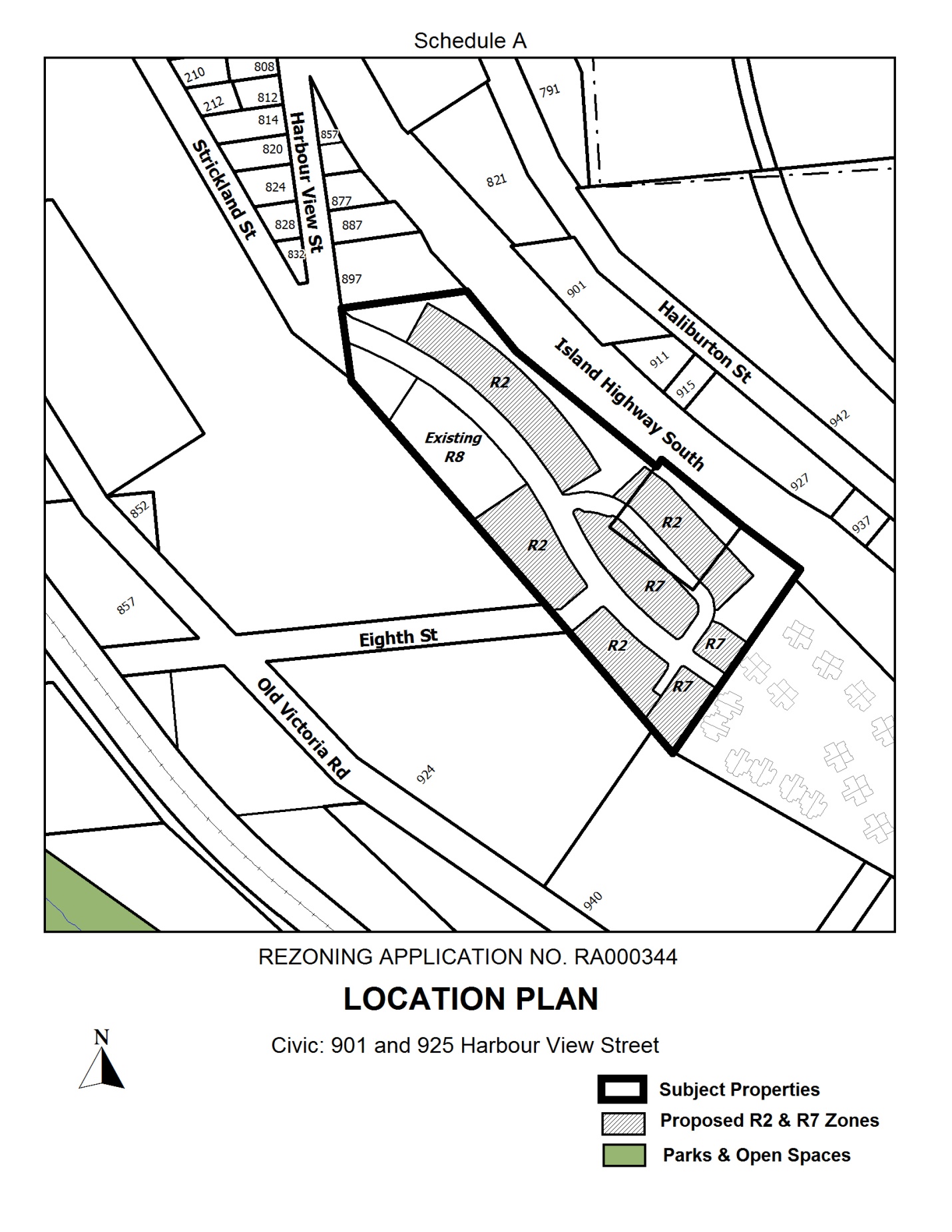 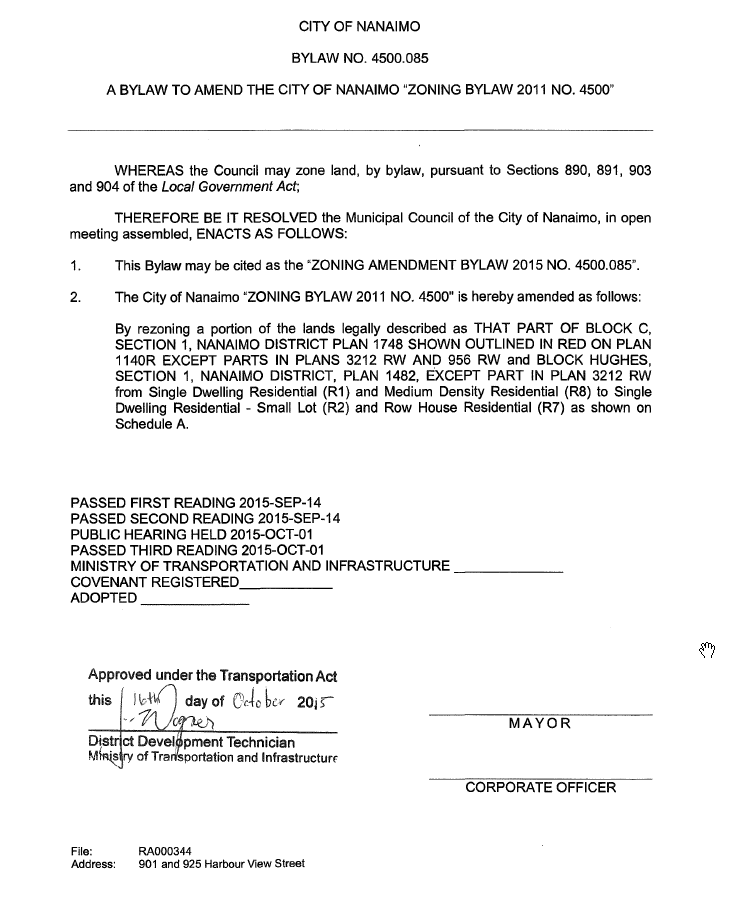 	W.B. MCKAYMAYORS. GURRIECORPORATE OFFICER